RRailway (Narngulu to Geraldton) Act 2001Portfolio:Minister for TransportAgency:Public Transport Authority of Western AustraliaRailway (Narngulu to Geraldton) Act 20012001/01729 Aug 200129 Aug 2001 (see s. 2)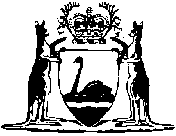 